Załącznik
do Uchwały N XXVII/206/20.
Rady Miejskiej w Trzebiatowie
z dnia 26 listopada 2020 r.
          GMINNY PROGRAM PRZECIWDZIAŁANIA PRZEMOCY 
W RODZINIE ORAZ  OCHRONY OFIAR PRZEMOCY W RODZINIE         DLA GMINY TRZEBIATÓW   
NA LATA 2021 - 2025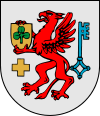 TRZEBIATÓW 2020I. WSTĘP                 Jednym z zadań  państwa jest ochrona rodziny przed zagrożeniami płynącymi z zewnątrz
 i wewnątrz, a zwłaszcza przed przemocą ze strony osób najbliższych. 
               Osoby dotknięte przemocą w rodzinie pozostają w trudnej sytuacji społecznej, co jest podstawą do udzielenia im szczególnej pomocy. Przemoc w rodzinie narusza podstawowe prawa człowieka, w tym prawo do życia i zdrowia oraz poszanowania godności osobistej, a władze publiczne mają obowiązek zapewnić wszystkim obywatelom równe traktowanie i poszanowanie ich praw 
i wolności. W celu zwiększania skuteczności przeciwdziałania przemocy w rodzinie przewidziano szereg zadań w zakresie przeciwdziałania przemocy w rodzinie, postępowania wobec osób dotkniętych przemocą w rodzinie oraz postępowania wobec osób stosujących przemoc w rodzinie. 
           Zgodnie z art. 6 ust. 2 ustawy  z dnia 29 lipca 2005 r. o przeciwdziałaniu przemocy w rodzinie 
do zadań własnych gminy należy w szczególności tworzenie gminnego systemu przeciwdziałania przemocy w rodzinie w tym opracowanie i realizacja gminnego programu przeciwdziałania przemocy 
w rodzinie oraz ochrony ofiar przemocy w rodzinie. W 2014 roku opracowano Gminny Program Przeciwdziałania Przemocy w Rodzinie, który realizowany był w latach 2014-2020. W związku 
z upłynięciem terminu jego obowiązywania, konieczne było wytycznie nowych celów i opracowanie nowego programu.	Zjawisko przemocy dotyka wielu aspektów  życia i trudno jest jednoznacznie je zdefiniować. Wszelkie przejawy przemocy w rodzinie dotyczą relacji z bliskimi, w której istnieje nierówny układ sił, dochodzi do wykorzystywania władzy i siły fizycznej przez silniejszego, obie strony traktują siebie przedmiotowo a spoiwem związku jest lęk ofiary i manipulowanie tym lękiem przez sprawcę. Rodzina powinna stanowić ostoję bezpieczeństwa i stabilności, a nie lęku oraz  bólu fizycznego i psychicznego. Dlatego przemoc rujnuje rodzinę, niszcząc fundamentalne zasady funkcjonowania.   W związku z tym coraz częściej podejmuje się działania zmierzające do zahamowania rozprzestrzeniania się fali przemocy wewnątrzrodzinnej. Należy pamiętać, że przemoc domowa ma wiele form, w których się przejawia. Wszelkie przejawy przemocy przynoszą cierpienie, a jej konsekwencji doświadcza się nawet przez całe życie. Niezależnie od wieku, w którym doświadczyliśmy tego zjawiska i rodzaju przemocy, pozostawia to „ślad” w naszych kontaktach ze środowiskiem oraz relacjach w rodzinie. Przemoc 
w rodzinie jest zjawiskiem występującym powszechnie w naszym społeczeństwie i dotyka rodzin 
o różnych pozycjach społecznych. W związku z tym niniejszy Program obejmuje swoim działaniem kompleksową i zintegrowaną pomoc adresowaną do wszystkich uczestników zjawiska przemocy II. PODSTAWA PRAWNA
Zasadniczy akt prawny jakim jest Konstytucja RP gwarantuje obywatelowi ochronę przed wszystkimi rodzajami przemocy. Podstawę prawną podejmowanych działań związanych z przeciwdziałaniem przemocy w rodzinie stanowią:Konstytucja Rzeczypospolitej Polskiej z dnia 2 kwietnia 1997r. (Dz. U. Nr 78, poz. 483 ze zm.) rozdz. II pt. „Wolność, Prawa i Obowiązki Człowieka i Obywatela” reguluje zasady zapewniające każdemu nietykalność osobistą i cielesną oraz stawia na ich straży władze publiczne przyznające obywatelowi prawo żądania od organów władzy publicznej szczególnej ochrony dziecka przed przemocą, okrucieństwem, wyzyskiem i demoralizacją,Ustawa z dnia 29 lipca 2005r. o przeciwdziałaniu przemocy w rodzinie (Dz.U. z 2020 r.
 poz. 218 )Ustawa z dnia 26 października 1982r. o wychowaniu w trzeźwości i przeciwdziałaniu alkoholizmowi (Dz.U. z 2019 r. poz. 2277 )Ustawa z dnia 12 marca 2004r. o pomocy społecznej ( Dz.U. z 2019 r. poz. 1507 )Rozporządzenie Rady Ministrów z dnia 13 września 2011r. w sprawie procedury „Niebieskiej Karty” oraz wzorów formularzy ‘Niebieska Karta” (Dz.U. z 2011r. Nr 209 poz. 1245)Krajowy Program Przeciwdziałania Przemocy w Rodzinie na lata 2014-2020 rWedług polskich regulacji prawnych przemoc wobec najbliższych jest przestępstwem ściganym      z urzędu art. 207 Kodeksu karnego ( Dz.U. z 2020 r. poz. 1444 ). Wszystkie instytucje państwowe
 i samorządowe, które w związku ze swoją działalnością powzięły informację o popełnieniu przestępstwa ściganego z urzędu są zobowiązane niezwłocznie poinformować o tym prokuraturę lub policję. Zaniechanie tego obowiązku może skutkować odpowiedzialnością karną. III. PROCEDURA NIEBIESKIEJ KARTY                Procedura "Niebieskie Karty" to procedura interwencjno-pomocowa, obejmująca działania wielu instytucji, której celem jest zatrzymanie przemocy w rodzinie oraz pomoc w wychodzeniu z tej sytuacji. Realizowane działania są indywidualnie dostosowywane do potrzeb danej rodziny.
           Zgodnie  art. 9d ustawy o przeciwdziałaniu przemocy w rodzinie podejmowanie interwencji 
w środowisku wobec rodziny dotkniętej przemocą odbywa się w oparciu o procedurę „Niebieskie Karty”
 i nie wymaga zgody osoby dotkniętej przemocą w rodzinie. Procedura „Niebieskie Karty” obejmuje ogół czynności podejmowanych i realizowanych przez przedstawicieli jednostek organizacyjnych pomocy społecznej, gminnych komisji rozwiązywania problemów alkoholowych, Policji, oświaty i ochrony zdrowia, w związku z uzasadnionym podejrzeniem zaistnienia przemocy w rodzinie. Przedstawiciele podmiotów, o których wyżej mowa realizują procedurę „Niebieskie Karty” w oparciu o zasadę współpracy i przekazują informacje o podjętych działaniach przewodniczącemu zespołu interdyscyplinarnego. Wszczęcie procedury „Niebieskie Karty” następuje przez wypełnienie formularza „Niebieska Karta A” w przypadku powzięcia, w toku prowadzonych czynności służbowych lub zawodowych, podejrzenia stosowania przemocy wobec członków rodziny lub w wyniku zgłoszenia dokonanego przez członka rodziny lub przez osobę będącą świadkiem przemocy w rodzinie. Wszystkie instytucje państwowe i samorządowe, które w związku ze swoją działalnością dowiedziały się 
o popełnieniu przestępstwa ściganego z urzędu są zobowiązane niezwłocznie poinformować o tym prokuraturę lub policję. Zaniechanie tego obowiązku może skutkować odpowiedzialnością karną. Przemoc w rodzinie ma tragiczne konsekwencje. Prowadzi nie tylko do uszkodzeń ciała ofiary, ale także do zaburzeń emocjonalnych oraz zaburzeń w sposobie, w jaki postrzega ona sama siebie, sprawcę oraz innych ludzi. Zjawisko występowania przemocy w rodzinie wymaga podejmowania kompleksowych działań zawartych w niniejszym Programie.VI. DIAGNOZA ZJAWISKA PRZEMOCY W GMINIE TRZEBIATÓW           Diagnoza zjawiska przemocy w Gminie Trzebiatowie powstała dzięki przeprowadzonym badaniom ankietowym przez Ośrodek Pomocy Społecznej w Trzebiatowie. Badanie prowadzone było od lipca 2020 r. do połowy września 2020 r., udział wzięło 138 respondentów. Uzyskane wyniki stanowią jedną z podstaw do sporządzenia Programu Przeciwdziałania Przemocy w Rodzinie
 i Ochrony Ofiar Przemocy w Rodzinie w Gminie Trzebiatów na lata 2021 - 2025. Kolejnym narzędziem ustalającym zjawisko przemocy była przeprowadzona Diagnoza problemów społecznych Gminy Trzebiatów w 2020 roku przez firmę zewnętrzną. Trzecie źródło diagnozujące stanowi dokumentacja 
i sprawozdawczość prowadzona przez Zespół Interdyscyplinarny, gdzie kumulują się wszelkie działania podejmowane w ramach przeciwdziałania przemocy w rodzinie. 4.1. Dane sprawozdawcze .
Analizie poddane zostały lata 2017 -2019.Wykres 1. Formularze Niebieskie Karty.Źródło : dane Zespołu Interdyscyplinarnego
       Na przełomie ostatnich trzech lat poziom wszczynanych procedur utrzymuje się na zbliżonym poziomie, jedynie w roku 2018 notowany był kilkuprocentowy spadek. Wykres 2. Uprawnione instytucje wszczynające procedury.Źródło : dane Zespołu Interdyscyplinarnego     W badanych latach przedstawiciele Policji wszczynają największą liczbę procedur. Zależność
 ta związana jest z przeprowadzanymi interwencjami i pierwszym kontaktem z osobami doznającymi przemocy.  Pierwszy raz w roku 2019 przedstawiciele GKRPA wszczęli procedury NK. Natomiast 
od czasu powołania Zespołu Interdyscyplinarnego, czyli 2011 roku, nigdy procedura nie była rozpoczęta przez przedstawiciela służby zdrowia, którzy niejednokrotnie posiadają kontakt z osobami doznającymi przemocy. Wykres 3. Powołane grupy robocze.Źródło : dane Zespołu Interdyscyplinarnego        Wszczęta procedura Niebieskiej Karty łączy się również z powołaniem do realizacji działań grupy roboczej w skład, której wchodzą przedstawiciele wskazanych w ustawie i zaangażowanych jednostek. Na przełomie kilku lat widoczny jest wzrost liczby powołanych grup roboczych. Wykres wskakuje również na wyraźny wzrost liczby odbytych posiedzeń. W roku 2019 na 60 wszczętych procedur NK 
w 42 przypadkach powołano grupy robocze. W związku z tym w 70% prowadzonych procedur działania podejmowane były przez grupę specjalistów w ramach realizacji indywidualnego planu pomocowego.  Wykres 4. Zakończone procedury NK.Źródło : dane Zespołu Interdyscyplinarnego                W badanym okresie liczba zakończonych procedur jest adekwatna procentowo do liczby wszczynanych procedur. W niektórych przypadkach realizacja działań obejmuje przełom dwóch lat. Wykres 5. Procedury NK realizowane w rodzinach z dziećmi.Źródło : dane Zespołu Interdyscyplinarnego              Z przeprowadzonej diagnozy wynika, że procedury NK, w których uczestnikami pozostają małoletni stanowią ponad połowę wszystkich wszczętych Niebieskich Kart. Wówczas działania skierowane są na ochronę dzieci i zawsze zostaje powołana grupa robocza. Uczestnikami tych procedur zawsze pozostaje przedstawiciel Oświaty.Wykres 6. Rodziny w procedurze NK ze zdiagnozowanym problemem alkoholowym. Źródło : dane Zespołu InterdyscyplinarnegoZdiagnozowany problem nadużywania alkoholu od trzech lat dotyczy ponad 70% prowadzonych procedur NK. Przemoc jest ściśle związana ze zjawiskiem nadużywania alkoholu.Wykres 7. Konsultacje w Punkcie Specjalistycznego Poradnictwa dla Ofiar Przemocy w Rodzinie.Źródło : dane Zespołu Interdyscyplinarnego            Punkt Specjalistycznego Poradnictwa dla Ofiar Przemocy w Rodzinie zapewnia pomoc w formie cotygodniowych konsultacji indywidualnych oraz spotkań grupy wsparcia dla osób doznających przemocy w rodzinie. W roku 2019 zanotowany został widoczny wzrost odbytej liczby konsultacji i osób, które skorzystały z pomocy specjalistycznej, wzrost dotyczy ponad 20%.4.2. Wyniki ankiet.          Głównym celem badania było oszacowanie skali zjawiska przemocy w rodzinie w Gminie Trzebiatów, jak również ocena systemu przeciwdziałania i zwalczania przemocy w gminie. Udział 
w ankiecie wzięli pełnoletni mieszkańcy gminy Trzebiatów w łącznej liczbie 138 osób. W sumie 65% ankietowanych stanowiły kobiety a 35% mężczyźni. Analiza ankiet wskazała, że kobiety w ponad 50%  deklarowały wyższe wykształcenie, ponad połowa mężczyzn deklarowałą średnie wykrzstałcenie.   55% ankietowanych to osoby między 26 a 49 rokiem życia. Wyniki ankiet zakładają się z wnioskami powstałymi na podstwie przeprowadzonej diagnozy problemów społecznych w 2020 roku, dotyczy 
to  wyodrębnionych obszarów problemowych i zakresu podejmowanych działań.Wykres 8. Dane ststystyczne mieszkańców Gminy Trebiatów.Źródło : dane Urzędu Miejskiego Wykres 9.            Poczucie bezpieczeństwa zdecydowanie na tak oceniło 16% ankietowanych,  a raczej tak aż 71% ankietowanych. Reasumując powyższe opinie można wnioskować, że ankietowani jako mieszkańcy gminy posiadają poczucie bezpieczeństwa, gdyż niewiele ponad 4% ankietowanych wskazało, że nie czuje się bezpiecznie na terenie gminy a 22%, że raczej nie. Wykres 10. Wykres 11.  Wykres 12.          Z przeprowadzonego badania wynika, że ankietowani w większości znają lub słyszeli o zjawisku przemocy w rodzinie. Zaledwie 18% nie zna lub nie słyszało o przemocy w rodzinie. Z tego 38% ankietowanych spotkało się bezpośrednio ze zjawiskiem przemocy, natomiast prawie połowa ankietowanych nigdy nie miało bezpośredniego kontaktu z przemocą w rodzinie. Wyniki ankiety wskazują, że znaczący odsetek mieszkańców gminy  zetknął się z przemocą w rodzinie. Co wprowadza to zjawisko do jednych z głównych obszarów problemów społecznych zdiagnozowanych w gminie Trzebiatów. Przeprowadzona Diagnoza problemów społeczna również zjawisko przemocy wskazała jako jedno z głównych niepokojących zjawisk dotyczących mieszkańców naszej gminy.Wykres 13.           Ankietowany mieli możliwość wskazania pięciu odpowiedzi co uważają za przyczynę pojawienia się przemocy w rodzinie. 97%  osób badanych wskazało alkohol w znacznej odległości liczbowej znalazły się narkotyki 68%, problemy finansowe 60%, wzorce rodzinne 48%  a na końcu stres 
i frustrację  38%. Jednoznacznie problem z nadużywaniem alkoholu łączony jest z przemocą w rodzinie. Powyżej przedstawiony przekrój trzyletniej sprawozdawczości również alkohol wskazuje jako główną przyczynę powodująca lub łączącą się z przemocą w rodzinie.  Wykres 14. Wykres 15.           Ankietowani, przy możliwości wskazania dwóch odpowiedzi,  zdecydowanie wskazali w ponad 88%, że mężczyźni pozostają osobami stosującymi najczęściej przemoc w rodzinie. W roku 2019 na 60 jednorazowo wszczętych procedur NK w 13 przypadkach osobą wskazaną jako stosująca przemoc była kobieta, czyli stanowi to ponad 21% prowadzonych przypadków. Ankietowani mając możliwość podania dwóch odpowiedzi 42 razy wskazali kobietę jako osobę stosującą przemoc, co stanowi 30% ankietowanych. Odpowiedzi ankietowanych wskazują na zmianę pewnych istniejących do niedawna stereotypów, że mężczyzna jest sprawca przemocy w rodzinie. Ankietowani również wskazali na znaczny odsetek dzieci ponad 59%, które pozostają ofiarami przemocy doznawanej ze strony najbliższych.Wykres 16.            W tym przypadku analogicznie, jak w poprzednich pytaniach, rodziny z problemem alkoholowym zostały najczęściej ocenione jako środowisko gdzie równocześnie występuje przemoc, uważa tak najwięcej respondentów – 38%. Następnie 36% uważa, że nie mają znaczenia inne przesłanki.Wykres 17.            Ankieta zawierała tez pytanie mające na celu ustalenie indywidualnych reakcji mieszkańców jak
i znajomości istnienia instytucji pomocowych. Ponad 66 % badanych przejaw przemocy zgłosi odpowiednim służbom i ponad 30% stanie w obronie osoby poszkodowanej.  Świadomość zgłoszenia świadczy, że mieszkańcy znają służby, które należy zawiadamiać w przypadku przemocy w rodzinie. Wykres 18.            Ankietowani wskazali, że zjawisko przemocy w rodzinie na terenie naszej gminy stanowi znaczący problem, potwierdzająco łącznie odpowiedziało ponad 53 % badanych. Takie wskaźniki pokrywają się z wynikami Diagnozy Problemów  Społecznych, gdzie ankiety wyodrębniły również przemoc jako istotny problem społeczny istniejący wśród mieszkańców gminy.Wykres 19. Wykres 20.          Ankietowani w badaniu wskazali, że posiadają znajomość zasobów gminy w zakresie przeciwdziałania przemocy w rodzinie. Ponad 50% badanych słyszało o Zespole Interdyscyplinarnym, jednak nieco mniej bo aż 49% nie słyszało o działaniach takiej komórki. Powyższe wskazuje na konieczność podjęcia szerszych działań mających na celu rozpowszechnianie informacji adresowanych do społeczności lokalnej w zakresie dzielności powołanej komórki w zakresie przeciwdziałania przemocy w rodzinie. Jednocześnie prawie 69% ankietowanych wskazało, że znają miejsca gdzie osoby doznające przemocy mogą uzyskać niezbędne wparcie. To jednak 31% nie posiada takiej wiedzy. Dlatego tez niezbędne jest ujęcie w celach niniejszego Programu działań promocyjno – informacyjnych.Wykres 21. Wykres 22.              Badani z znacznej większości uważają, że osoby doznające przemocy mają zapewnioną pomoc na terenie Gminy Trzebiatów. W ocenie 58% ankietowanych osoby uwikłane w przemoc mogą liczyć przede wszystkim na pomoc w Ośrodku Pomocy Społecznej, następnie w 56% na wparcie ze strony Policji , oraz ponad 24% na pomoc Zespołu Interdyscyplinarnego. Na dalszych pozycjach wskazane został Gminna Komisja Rozwiązywania Problemów Alkoholowych 10% i granicach 8% sąd oraz szkoły. W związku z powyższym należy kontynuować działania informacyjne w kolejnym realizowanym Programie. Wykres 23.              Badani zostali również poproszenie o wypowiedz w zakresie odziaływania wobec osób stosujących przemoc w rodzinie. Ankietowani mieli trzy możliwości wskazania odpowiedzi. W 75% wskazana została konieczność natychmiastowej izolacji osoby stosującej przemoc oraz w 45% utworzenie mieszkań chronionych dla osoby doznającej przemocy. Ponadto 30% ankietowanych uważa, że należy zwiększyć zakres poradnictwa specjalistycznego dla osób stosujących przemoc. Takie działania zostają tez zaplanowane na Programie do realizacji na kolejne lata. Wykres 24.          Przeprowadzone badanie znajomości oddziaływań profilaktycznych w obszarze przemocy wskazują na konieczności zmorzenia oddziaływań w tym zakresie i ich rozpowszechniania 
do wiadomości publicznej. V. ANALIZA SWOTVI. REKOMENDACJE I ZAŁOENIA PROGRAMOWE          Gminny Program Przeciwdziałania Przemocy w Rodzinie i Ochrony Ofiar Przemocy w Rodzinie na lata 2021 – 2025 jest dokumentem opracowanym przez Ośrodek Pomocy Społecznej 
w Trzebiatowie. Dokument stanowi kontynuacje działań poprzedniego Programu, realizowanego 
do końca 2020 roku, jednocześnie jest zgodny z założeniami Strategii Rozwiązywania Problemów Społecznych Gminy Trzebiatów na lata 2021 – 2030. Kierunkiem działań jest kompleksowość 
i interdyscyplinarność działań ukierunkowana na wsparcie oraz ochronę osób uwikłanych w zjawisko przemocy w rodzinie i szeroko rozumianą edukację społeczną.
             Przeprowadzona diagnoza zjawiska przemocy w Gminie Trzebiatów wskazuje następujące kierunki działań :zintensyfikowanie oddziaływań profilaktycznych,oddziaływania informacyjno –edukacyjne rozpowszechnianie do odbioru społeczności lokalnej,oddziaływania wobec osób stosujących przemoc w rodzinieprowadzenie bieżących statystyk w obszarze przemocy w rodziniezabezpieczenie pomocy specjalistycznej dla osób doznających przemocy w rodzinie, 
z uwzględnieniem grupy dzieci, oddziaływania motywacyjno – wspierające.,Podnoszenie kompetencji grupy zawodowej realizującej zadania na rzecz przeciwdziałania przemocy w rodzinie.        Przeciwdziałanie przemocy w rodzinie wymaga systemowego podejścia z zaangażowaniem wszystkich podmiotów zajmujących się wskazaną problematyką. Kompleksowe działania, utrzymywanie wypracowanej współpracy pomiędzy podmiotami i koordynacja prowadzona przez Zespół Interdyscyplinarny pozwala na zwiększenie efektów i zminimalizowanie negatywnych skutków przemocy. Sprawne funkcjonowanie wypracowanych systemów przeciwdziałania przemocy w rodzinie będzie pozwalało na  realizacje celów postawionych w niniejszym Programie.VII. CEL GÓWNY I CELE SZCZEGÓŁOWE PROGRAMU.            Gminny Program Przeciwdziałania Przemoc w rodzinie i Ochrony Ofiar Przemocy w Rodzinie na lata 2021 – 2025 będzie realizowane na terenie Gminy Trzebiatów. Wdrażanie Programu rozpocznie się po jego uchwaleniu i będzie kontynuowane do 2025 roku. Zadania zaplanowane do realizacji będą wdrażane w formie ciągłej i współfinansowane w ramach gminnych programów profilaktyki 
i rozwiązywania problemów alkoholowych. Wykres 25. Cel Główny i cle szczegółowe ProgramuCEL SZCZEGÓŁOWY 1 : Ochrona  i wsparcie specjalistyczne dla osób doznających przemocy CEL SZCZEGÓŁOWY 2:Oddziaływania podejmowane wobec osób stosujących przemoc w rodzinieCEL SZCZEGÓŁOWY 3:Oddziaływania edukacyjno –informacyjne i profilaktyczne wobec społeczności lokalnejCEL SZCZEGÓŁOWY 4:Rozwój kompetencji zawodowych osób działających w obszarze przeciwdziałania przemocyVII. ADRESACI PROGRAMU.    Program kierowany jest do mieszkańców Gminy Trzebiatów, a w szczególności do:Dorosłych osób doznających przemocyMałoletnich osób doznających przemocyOsób zagrożonych zjawiskiem przemocy Osób stosujących przemocPrzedstawicieli podmiotów  realizujących zadania z obszaru przeciwdziałania przemocy 
w rodzinie.VIII. REALIZATORZY PROGRAMU.1. Podmioty działające na rzecz przeciwdziałania przemocy w rodzinie.
2. Ośrodek Pomocy Społecznej.
3. Zespół Interdyscyplinarny.
3. Gminna Komisja Rozwiazywania Problemów Alkoholowych.
4. Punkt Specjalistycznego Poradnictwa dla Ofiar Przemocy w Rodzinie.
5. Punkt Informacyjno – Konsultacyjny.
6. Placówki oświatowe i wsparcia.
7. Komisariat Policji w Trzebiatowie.IX. PRZEWIDYWANE EFEKTY REALZIACJI PROGRAMU.Zwiększenie ochrony i bezpieczeństwa osób doznających przemocy w rodzinie Zintensyfikowanie oddziaływań edukcyjno – informacyjnych adresowanych do społeczności lokalnej Rozszerzenie dostępności do profilaktyki Zwiększenie działań adresowanych do osób stosujących przemoc w rodzinieZwiększenie wiedzy i umiejętności osób realizujących zadania w ramach przeciwdziałania przemocy w rodzinieZwiększenie skuteczności działań w ramach realizacji procedurX. MIEJSCE I CZAS REALIXACJI PROGRAMU.       Program będzie realizowany na terenie Gminy Trzebiatów w latach 2021 – 2025. Wdrażanie działań rozpocznie się po jego uchwaleniu, a działania zaplanowane do realizacji będą wprowadzane 
w formie ciągłej.XI. MONITOROWANIE I SPRAWOZDAWCZOŚĆ.        Realizacja programu będzie systematycznie monitorowana co umożliwi wgląd w realizację podejmowanych działań, ocenę ich skuteczności oraz podejmowanie działań korygujących. Uzyskane informacje pozwolą na planowanie działań. Monitorowanie programu będzie prowadzone przez Ośrodek Pomocy Społecznej w Trzebiatowie  na podstawie informacji uzyskanych od realizatorów programu. Zespół Interdyscyplinarny w Trzebiatowie każdego roku do dnia 31 marca przedłoży Radzie Miasta sprawozdanie z realizacji programu.XII. FINANSOWANIE PROGRAMU.       Program będzie finansowany ze środków budżetu zaplanowanych w ramach realizacji zadań Ośrodka Pomocy Społecznej oraz zasobów finansowych uchwalanych corocznie w ramach gminnych programów profilaktyki i rozwiązywania problemów alkoholowych. MOCNE STRONYSŁABE STRONYDziałalność Zespołu Interdyscyplinarnego Wypracowana współpraca pomiędzy podmiotami realizującymi zadania w obszarze przemocyWykwalifikowana kadraDziałalność Punktu Specjalistycznego Poradnictwa dla Osób doznających Przemocy w RodzinieDostęp do nieodpłatnej pomocy prawnej, psychologicznej i terapeutycznejGrupa wsparcia dla osób doznających przemocy w rodzinieWarsztaty socjoterapeutyczne dla dzieci z rodzin dotkniętych lub zagrożonych przemocąWarsztaty interdyscyplinarne adresowane do osób stosujących przemoc w rodzinieRozpowszechnianie informacji dotyczących przeciwdziałania przemocy w rodzinieOddziaływania edukacyjo - informacyjne Oddziaływania profilaktyczne adresowane do dzieci i młodzieżyBieżąca sprawozdawczość
 i diagnozowanie problematykiBrak zaangażowania przedstawicieli służby zdrowia w zadania z zakresu przeciwdziałania przemocy w rodzinie  Brak zainteresowania uczestnictwa 
w programach korekcyjno – edukacyjnych dla osób stosujących przemocBrak zaangażowania w realizacje zadań przeciwdziałania przemocy  organizacji pozarządowychbrak środka przymusu wobec osób stosujących przemoc do uczestnictwa 
w oddziaływaniach typu programy 
i warsztatyniedostateczne wykorzystanie przezorgany ścigania i wymiar sprawiedliwościistniejących już rozwiązań prawnych,SZANSEZAGROŻEIAuchwalanie gminnych programów regulujących zadania w obszarze przeciwdziałania przemocy w rodzinieKrajowy Program Przeciwdziałania Przemocy w Rodzinie Zmiany prawne umożliwiające skuteczneformy niesienia pomocy rodzinomzagrożonym przemocą domowąZmiana postaw społecznych, obalaniemitów i stereotypów o tematyceprzemocywzrost świadomości społecznej dotyczącej problemu uzależnienia oraz korzystania ze specjalistycznego wsparciazwiększenie działań informacyjnych dotyczących problematyki uzależnień
 i przemocy w rodzinie stale kształcąca się kadra służb działających w obszarze przeciwdziałania przemocy w rodziniemożliwość aplikowania o dofinansowanie w ramach środków z tzw. kapslowego oraz zewnętrznych źródeł finansowania, np. projektówmiejsca noclegowe zabezpieczające izolacje osób stosujących przemocbrak konsekwentnych działań i procedur w stosunku do sprawców przemocy domowej, poczucie bezkarności u osób stosujących przemocbrak zaangażowania i korzystania 
z oferowanej pomocy specjalistycznej dla osób doznających przemocywydłużone tryby postępowania sądowego w przypadku znęcania się brak gwarancji bezpieczeństwa dla osób doznających przemocyl.pZadanieDziałaniaRealizatorzy i terminWskaźniki1Działalności Punktu Specjalistycznego Poradnictwa dla Osób Doznających Przemocy w Rodzinie i Punktu Informacyjno - Konsultacyjnegoprowadzenie przez specjalistów konsultacji indywidualnych dla osób doznających przemocy OPS, PSP
2021-2025- liczba osób konsultowanych w PSP
- liczba konsultacji w PSP
- liczba konsultacji prawnych w PIK
1Działalności Punktu Specjalistycznego Poradnictwa dla Osób Doznających Przemocy w Rodzinie i Punktu Informacyjno - Konsultacyjnego prowadzenie grupy wsparcia dla osób doznających przemocyOPS, PSP
2021-2025- liczba grup wsparcia
- liczba uczestników23Realizacja działań Zespołu Interdyscyplinarnego podejmowanie działań w środowiskach dotkniętych lub zagrożonych przemocą, moinitoringZI, OPS
2021-2025- liczba wszczętych NK
- liczba posiedzeń Zespołu
- liczba powołanych 
  gr. roboczych
- liczba posiedzeń grup       roboczych
- liczba osób w rodzinach objętych procedurą NK23Realizacja działań Zespołu Interdyscyplinarnego  oddziaływania wobec osób stosujących przemocZI, OPS
2021-2025
- liczba skierowanych zawiadomień do organów ścigania
- liczba osób skierowanych do programu korekcyjno - edukacyjnego23Zabezpieczenie skutków przemocy wobec małoletnich warsztaty socjoterapeutyczne ZI, OPS 
2021-2025- liczba uczestników
- liczba godzin23Zabezpieczenie skutków przemocy wobec małoletnich pomoc placówek oświatowych i wsparciaZI, OPS 
2021-2025- liczba grup roboczych z uczestnictwem przedstawiciela Oświaty23Zabezpieczenie skutków przemocy wobec małoletnich działania pomocowo- interwencyjneZI, OPS 
2021-2025- liczba wszczętych procedur z uczestnictwem małoletnich
- wnioski skierowane do Sądu o wgląd w sytuacje małoletnichl.pZadaniaDziałaniaRealizatorzy i terminyWskaźniki1Oddziaływania wobec osób stosujących przemoc w rodzinie warsztaty interdyscyplinarne dla osób stosujących przemocOPS, ZI, GKRPA, placówki oświatowe 
i wsparcia, Policja2021-2025- liczba godzin warsztatów
- liczba uczestników 1Oddziaływania wobec osób stosujących przemoc w rodzinie Działania Zespołu i grup roboczych OPS, ZI, GKRPA, placówki oświatowe 
i wsparcia, Policja2021-2025- liczba wypełnionych NK cz. D
- liczba nakazów opuszczenia lokalu
 i zbliżania wydana przez prokuraturę
- liczba zabezpieczonych sprawców w Noclegowni
- liczba interwencji z powodu przemocy
- liczba sprawców przemocy skierowana wnioskiem do GKRPAl.pZadaniaDziałaniaRealizatorzy i terminyWskaźniki1Edukacja społeczności lokalnej Zbieranie i analiza danych statystycznych dotyczących zjawiska przemocyOPS, ZI, GKRPA, placówki oświatowe 
i wsparcia2021-2025- liczba sprawozdań 1Edukacja społeczności lokalnej Podnoszenie wiedzy dotyczącej problematyki przemocy OPS, ZI, GKRPA, placówki oświatowe 
i wsparcia2021-2025- liczba akcji/kampanii
- liczba ulotek i plakatów
- liczba informacji zamieszczanych na stronach internetowych OPS 1Edukacja społeczności lokalnej Profilaktyka uniwersalna adresowana do dzieci i młodzieżyOPS, ZI, GKRPA, placówki oświatowe 
i wsparcia2021-2025- liczba akcji/kampanii
- liczba ulotek i plakatów
- liczba informacji zamieszczanych na stronach internetowych OPS 1Edukacja społeczności lokalnej Profilaktyka uniwersalna adresowana do dzieci i młodzieżyOPS, ZI, GKRPA, placówki oświatowe 
i wsparcia2021-2025- liczba warsztatów/ zajęć 
- liczba programów/akcji
- liczba uczestnikówl.pZadaniaDziałaniaRealizatorzy i terminyWskaźniki1Doskonalenie kompetencji zawodowych przedstawicieli pracujących w obszarze przeciwdziałania przemocy w rodzinie Uczestnictwo w szkoleniach podnoszących kompetencje OPS, ZI, GKRPA, placówki oświatowe 
i wsparcia, Policja2021-2025- liczba szkoleń
- liczba uczestników 1Doskonalenie kompetencji zawodowych przedstawicieli pracujących w obszarze przeciwdziałania przemocy w rodzinie Spotkania przedstawicieli podmiotów w zakresie przeciwdziałania przemocyOPS, ZI, GKRPA, placówki oświatowe 
i wsparcia, Policja2021-2025- liczba spotkań 